                 № 364                                                     от «10» сентября 2018 годаП О С Т А Н О В Л Е Н И ЕО выборе способа формирования фонда капитального ремонта	В соответствии с Федеральным Законом от 06.10.2003 г. № 131-ФЗ «Об общих принципах организации местного самоуправления в Российской Федерации», с пунктом 7 статьи 170 Жилищного Кодекса Российской Федерации, с Законом Республики Марий Эл от 20 сентября 2013 г. № 35-З «О регулировании отдельных отношений по организации проведения капитального общего имущества в многоквартирных домах на территории Республики Марий Эл», Уставом МО «Городское поселение Морки» постановляет:Сформировать фонд капитального ремонта в отношении многоквартирного дома, расположенного по адресу: Республика Марий Эл, Моркинский район, пгт Морки, ул. Лесная, д. 7 на счете регионального оператора - Республиканского фонда капитального ремонта общего имущества в многоквартирных домах на территории Республики Марий Эл.Обнародовать настоящее постановление в установленном законом порядке.Контроль за исполнением настоящего постановления возложить на заместителя главы администрации Тимирьянову Л.В.   Глава  администрации МО «Городское поселение Морки»                                      В.А.Борисов«Морко ола  сынан илем»муниципальный      образованийынадминистрацийже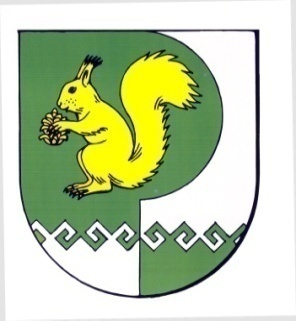  Администрациямуниципальногообразования«Городское поселениеМорки»